Supplementary Figure 1. A model that explains the molecular mechanism, which underlies the effects of MLE and MLEF treatment. The underlying insulin signal pathway was obtained from http://www.cellsignal.com. The yellow dashed line shows the signaling pathway that leads to GLUT4 exocytosis. The red dotted line shows Akt2 activation by PIP. The red dashed line shows the signaling pathway that leads to gluconeogenesis. The blue dashed line shows the signaling pathway that leads to glycogen synthesis.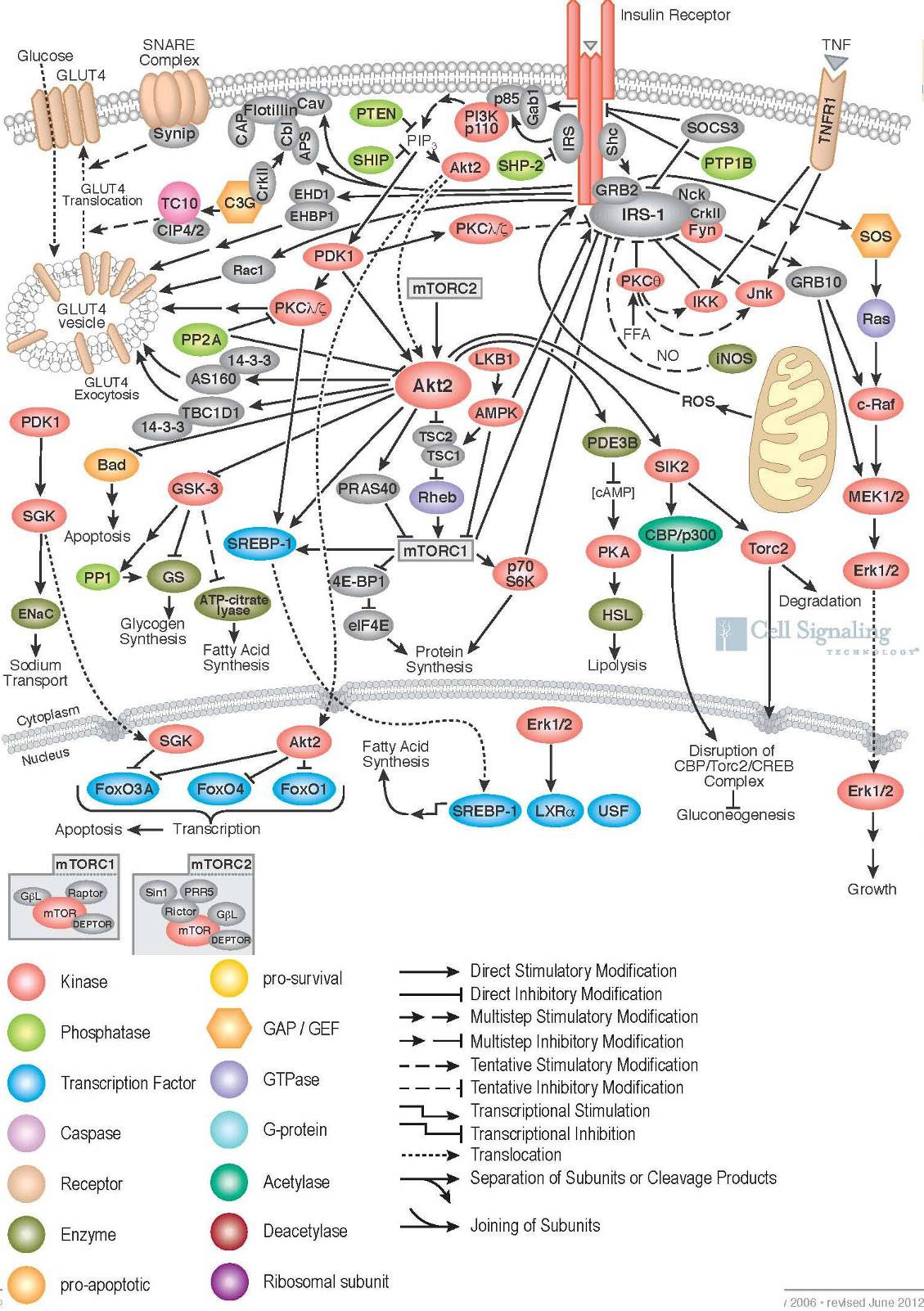 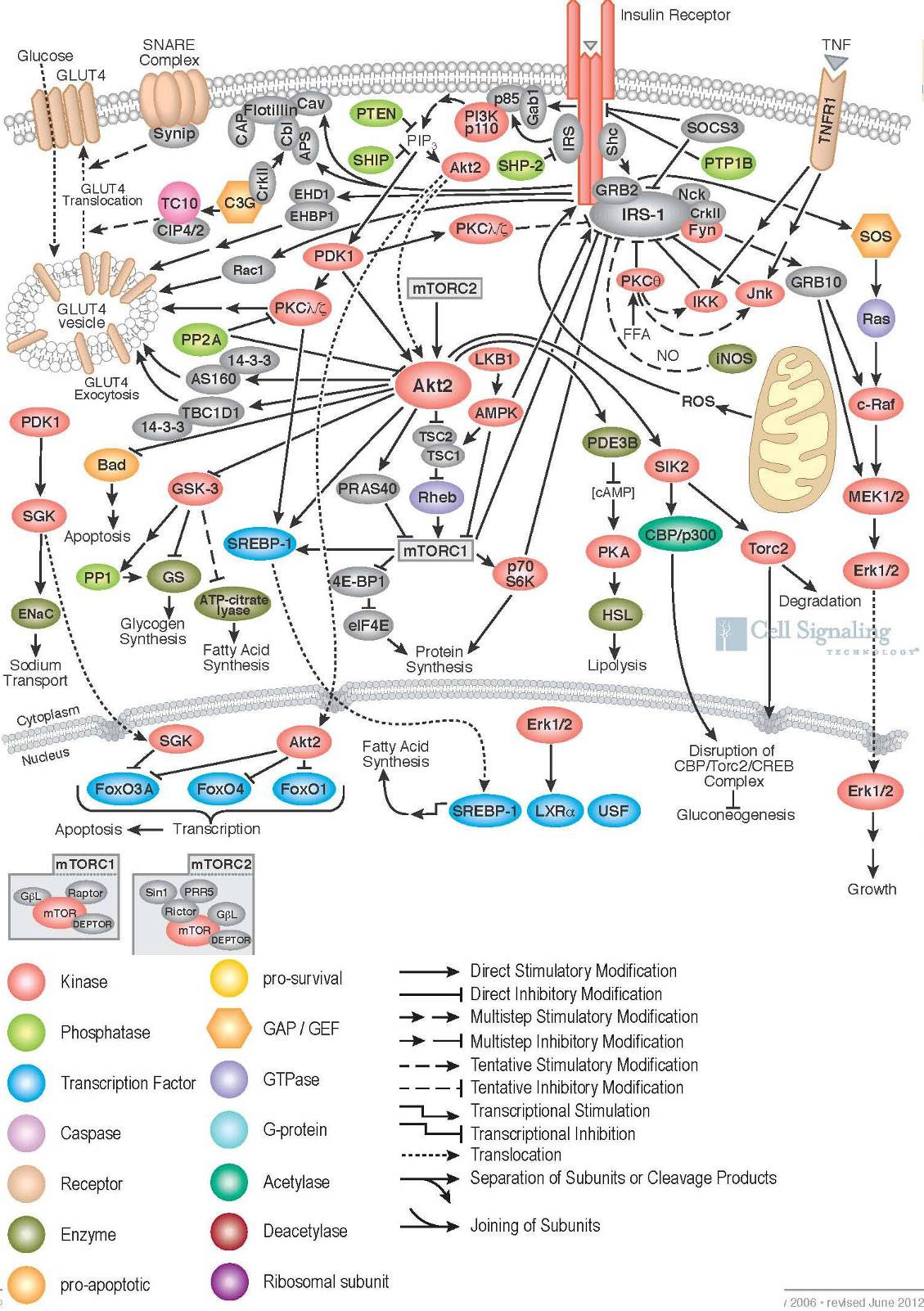 